 ОАЗИС РОМАНТИКИСвадебная церемония на частной виллеЧтобы разделить этот счастливый момент только с самыми близкими людьми, предлагаем провести свадьбу на одной из предложенных нами роскошных вилл. Частный бассейн с просторной террасой и окружающий его тропический сад, скрытые от посторонних глаз, будут чудесным местом для размещения венчальной арки. Просторная территория виллы позволит всем гостям с комфортом расположиться во время свадебной церемонии – для этого подойдут и площадка у бассейна, и гостиная открытого типа, где можно организовать шикарный фуршетный стол.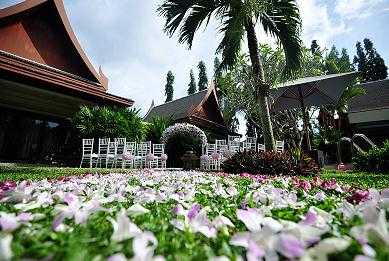 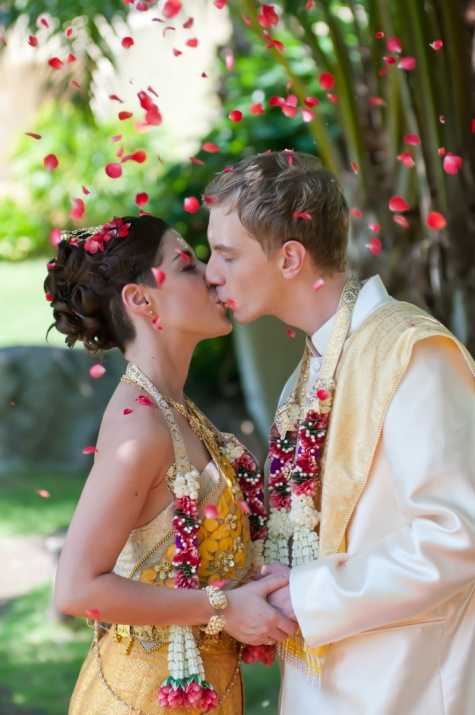 Главный павильон с двумя гостиными, кухней, обеденной зоной, кабинетом и четырьмя спальнями (включая главную, для молодожёнов), а также два отдельных павильона, каждый с двумя спальнями, большой бассейн, бильярдный и теннисный стол – эта частная резиденция просто создана для незабываемого отдыха в компании родных и друзей!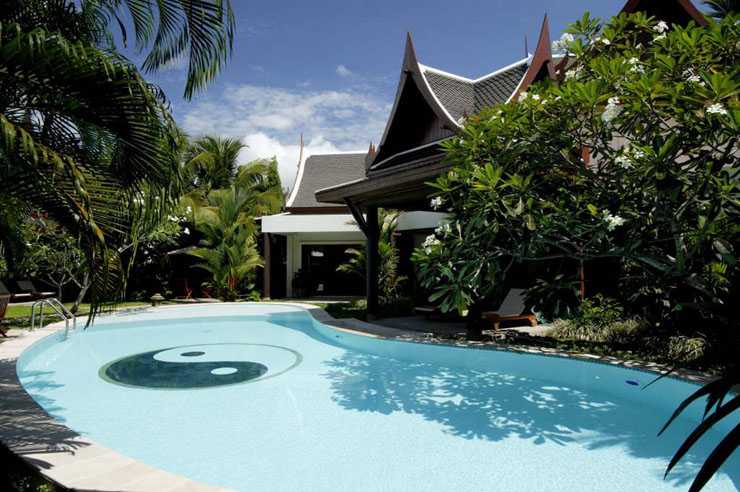 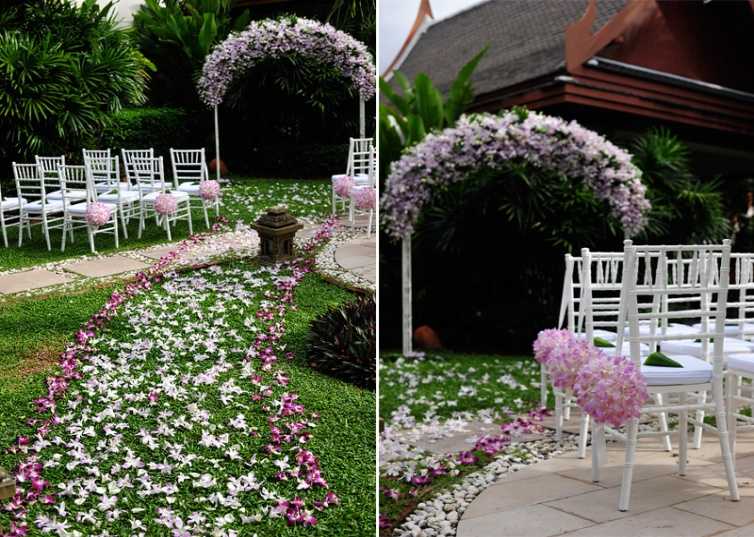 В стоимость включено:- Букет орхидей для невесты, бутоньерка для жениха- Укладка и визаж для невесты- Свадебная арка, украшенная орхидеями- Церемония sand pouring- Оформление цветами места церемонии- Цветочный салют- Услуги фотографа (5 часов), DVD с фотографиями (до 200 фотографий)- Услуги видеографа (3 часа)- Трансфер, услуги гида и церемониймейстера- Ужин на двух человек- Свадебный сертификат (не официальный)Стоимость: 3 950 USD - нетто.